新 书 推 荐中文书名：《英雄》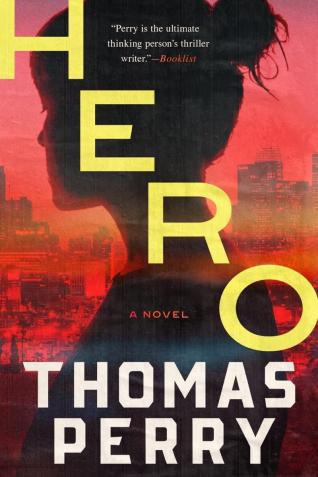 英文书名：HERO作    者：Thomas Perry出 版 社：Mysterious Press代理公司：WME/ANA/Zoey页    数：289页出版时间：2024年1月代理地区：中国大陆、台湾审读资料：电子稿类    型：惊悚悬疑版权已售：美国（Mysterious Press）、英国（Grove UK）内容简介：贾斯汀·普尔(Justine Poole)是名保镖，负责保护富有又高调的好莱坞明星安全。这次，她在贝弗利山庄两个客户家中阻止了一起抢劫案，杀死了两名武装劫匪，一时成了媒体口中的“英雄”。但很快，流言纷起，认定她与这起盗窃案背后的犯罪头目有关系。康格先生（Mr. Conger）无法忍受他的手下被一个女人打败，于是给能让这种不快消失的男人打了个电话。利奥·西利（Leo Sealy）以迅捷敏锐著称，能够不惜代价杀死任何人。他只需要一个名字和一张脸，就能找到目标人物的踪迹。幸运的是，当地新闻媒体和他一样急切地想要获得这位英勇保镖的全部信息，之后便大肆报道，丝毫不顾其安全。但贾斯汀的反应之快和足智多谋还是超出了西利的预估。于是，一场猫捉老鼠的好戏正式开场了。贾斯汀发现，自己面对的不仅有一个冷酷无情的杀手，还有看势而为的媒体，上一秒还在大力捧赞，下一秒就能恣意批判。作者简介：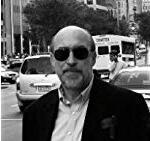 托马斯·佩里（Thomas Perry），美国悬疑惊悚小说家，于1947年出生在纽约的托纳旺达，1969年获得康奈尔大学文学学士学位，1974年获得罗切斯特大学英语文学博士学位。到2023年，佩里已经出版了30部小说。佩里写作了各种各样的悬疑小说，第一部作品是《屠夫男孩》（The Butcher's Boy），这部小说获得了1983年美国推理作家协会颁发的埃德加最佳处女作奖（1983 Edgar Award）。随后，他出版了广受好评的简·怀特菲尔德系列小说（Jane Whitefield series），包括《消失的行为》(Vanishing Act，被独立推理书商协会选为“本世纪100个最受欢迎的推理小说”之一)、《死者之舞》（Dance for the Dead）、《影子女人》（Shadow Woman）、《变脸者》（The Face Changers）、《血钱》（Blood Money）、《奔跑者》（Runner）和《毒花》（Poison Flower）。佩里还发表了一些非系列的推理小说，如《死亡福利》（Death Benefits）、《追求》（Pursuit，2002年获得了刑警奖Gumshoe Award)、《死亡瞄准》（Dead Aim）、《夜生活》（Night Life）、《忠诚》（Fidelity）和《脱衣舞》（Strip）。《线人》（The Informant）获得了2012年巴里奖最佳惊悚小说奖，之后的《埃迪的男孩》（Eddie's Boy）获得了2021年巴里奖最佳惊悚小说奖。2021年，《消失的行为》被列入《游行》（Parade）杂志的“101本最佳推理书”名单。媒体评价：“一个猫捉老鼠的故事，一切恰到好处，没有一句废话。”——Kirkus星级评论“如此悬疑，应该是寻求刺激者的必读之作……一部杰作。”——Booklist星级评论“一部快节奏的惊悚小说，适合喜欢反派试图智胜对方的小说的人。”——《图书馆杂志》感谢您的阅读！请将反馈信息发至：版权负责人Email：Rights@nurnberg.com.cn安德鲁·纳伯格联合国际有限公司北京代表处北京市海淀区中关村大街甲59号中国人民大学文化大厦1705室, 邮编：100872电话：010-82504106, 传真：010-82504200公司网址：http://www.nurnberg.com.cn书目下载：http://www.nurnberg.com.cn/booklist_zh/list.aspx书讯浏览：http://www.nurnberg.com.cn/book/book.aspx视频推荐：http://www.nurnberg.com.cn/video/video.aspx豆瓣小站：http://site.douban.com/110577/新浪微博：安德鲁纳伯格公司的微博_微博 (weibo.com)微信订阅号：ANABJ2002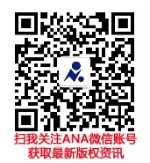 